Drodzy Rodzice! W tym tygodniu będziemy realizować nasz temat tygodniowy pod tytułem „Z kulturą za pan brat”.Temat dnia : W teatrzeScenariusz zajęć – czwartek 08.04.2021 r.Określenie aktualnego dnia tygodnia, pogody za oknem, miesiąca oraz pory roku.„W teatrze ‘’Marlena SzelągW wygodnym fotelu siedzę w teatrze,przed siebie na scenę wciąż patrzę, i patrzę...Wtem gasną światła w wielkiej sali,wszyscy rozmawiać zaraz przestali.Do góry pnie się czerwona kurtyna,bo właśnie spektakl się rozpoczyna.Już scenografia wprawia w zdumienie,do zamku przeniesie nas przedstawienie.Wtem aktor wchodzi w złotej koronie i siada dostojnie na wielkim tronie.A z nim aktorka w sukni balowej,odgrywa rolę mądrej królowej.Już słychać w dali trąby i dzwony,poddani składają niskie ukłony.Wtem rycerz pojawia się w lśniącej zbroi,a obok niego koń płowy stoi.Lecz koń ten nie jest żywą istotą,jest rekwizytem, ręczną robotą.I chociaż z drewna jest wyrzeźbiony,to w przedstawieniu jest ożywiony.I szybko tak mija mi czas w teatrze,a gdy się boję, na scenę nie patrzę!Kiedy się smucę lub kiedy wzruszę,łezki w chusteczkę wytrzeć wnet muszę.Są też momenty wielkiej radości,skąd tyle emocji w mym sercu gości?Teraz aktorzy zdejmują maski,chyba czekają na widzów oklaski?Z uśmiechem nisko nam się kłaniają,wielkie uznanie i brawa dostają!Czerwona kurtyna się opuściła i całą scenę znów zasłoniła.Wtem błysły światła w wielkiej sali,wszyscy ze swoich foteli wstali.I to już koniec jest przedstawienia Teatrze magiczny, do zobaczenia!Rodzic zadaje dziecku  pytania do wysłuchanego utworu:W jakie miejsce przeniósł nas wiersz? Po co chodzi się do teatru? Jacy bohaterowie występowali w spektaklu, o którym opowiadał wiersz? Co możemy zobaczyć i znaleźć w teatrze? (Rodzic rozmawia z dzieckiem na temat scenografii, sali, sceny, kurtyny, aktorów, masek, kostiumów, afiszu, biletów itp.) Jakie emocje, uczucia może w nas wzbudzić przedstawienie teatralne? Kto z was był kiedyś w teatrze? Czy wam się tam podobało? Jeśli tak, to dlaczego?Zabawa z kodowaniem – ułóż balony wg kodu ( karty do pobrania na stronie). Jeżeli nie macie Państwo możliwości drukowania,  proszę ułożyć jakiekolwiek klocki i niech dziecko ułoży klocki wg wzoru.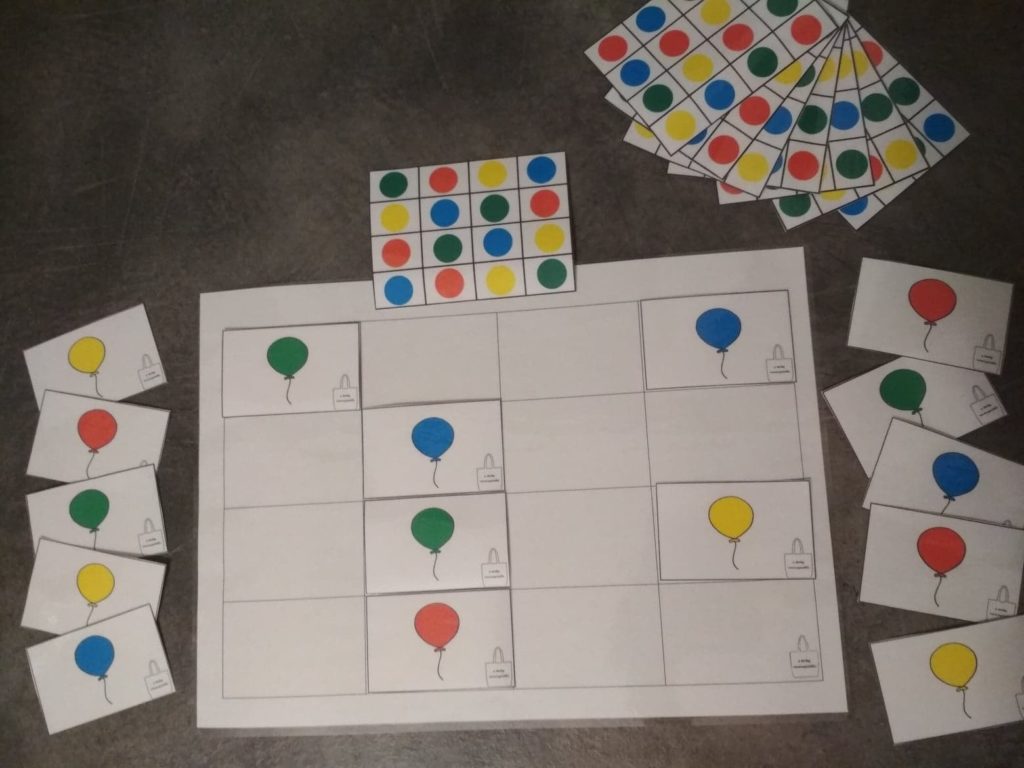 „Teatralna maska” – lepienie z masy solnej.Przepis na masę solną.Składniki:mąka;sól;wodailość: 2:2:1, czyli tyle samo mąki co soli i połowę mniej wody.Przygotowanie: Mąkę mieszamy z solą (drobnoziarnistą). Wodę dodajemy ostrożnie, nie całą na raz. Ciasto powinno mieć konsystencję zbliżoną do ciasta na pizzę.Wykorzystanie:można dodać do niej barwniki i olejki zapachowe;zastyga od kilku godzin do kilku dni – w zależności od grubości;po zastygnięciu można malować ją farbami (farba blednie, wchłania się)MIŁEJ ZABAWY 